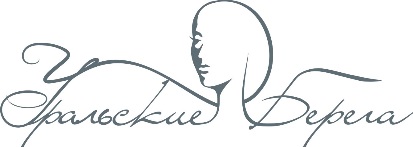 06 декабря 2022 годаЕвро-азиатский Чемпионат профессионального мастерства «Уральские берега» по визажному искусству РЕГИСТРАЦИЯ: 06 декабря  с 9.00 ул. Челюскинцев, 102 «Дворец культуры железнодорожников»Награждение: 06 декабря  с 14.00№ СТАРТАНОМИНАЦИЯВР. РАБОТЫЖЕРЕБЬЕВКАКОНКУРСЖЮРИДЕФИЛЕ, ФОТОI старт10.00Техническая категория «Cut crease»45 мин10.00-10.1510.15-11.0011.00-11.1511.15I старт10.00Фантазийная номинация «Фантазийный макияж»90 мин10.00-10.1510.15-11.4511.45-12.0012.00II старт11.30Техническая номинация «Color smoky eyes»45 мин11.30-11.4511.45-12.3012.30-12.4512.45III старт12.50Коммерческий свадебный макияж 45 мин12.50-13.0013.00-13.4513.45-14.0014.00